Drankkaart Midzomermarkt    Drankkaart Midzomermarkt    Drankkaart Midzomermarkt    Drankkaart Midzomermarkt   Drankkaart Midzomermarkt   Drankkaart Midzomermarkt   0,85 €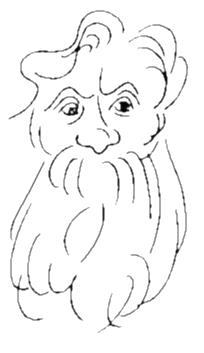 0,85 €0,85 €0,85 €0,85 €0,85 €0,85 €0,85 €0,85 €0,85 €0,85 €0,85 €0,85 €0,85 €0,85 €0,85 €0,85 €0,85 €0,85 €0,85 €0,85 €0,85 €0,85 €0,85 €Drankkaart MidzomermarktDrankkaart MidzomermarktDrankkaart MidzomermarktDrankkaart MidzomermarktDrankkaart MidzomermarktDrankkaart Midzomermarkt0,85 €0,85 €0,85 €0,85 €0,85 €0,85 €0,85 €0,85 €0,85 €0,85 €0,85 €0,85 €0,85 €0,85 €0,85 €0,85 €0,85 €0,85 €0,85 €0,85 €0,85 €0,85 €0,85 €0,85 €Drankkaart Midzomermarkt Drankkaart Midzomermarkt Drankkaart Midzomermarkt Drankkaart MidzomermarktDrankkaart MidzomermarktDrankkaart Midzomermarkt0,85 €0,85 €0,85 €0,85 €0,85 €0,85 €0,85 €0,85 €0,85 €0,85 €0,85 €0,85 €0,85 €0,85 €0,85 €0,85 €0,85 €0,85 €0,85 €0,85 €0,85 €0,85 €0,85 €0,85 €